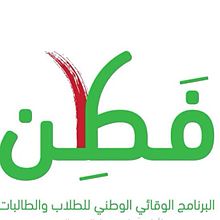                          طوري مهاراتك وابرزي انجازاتك                           القيمة: الأمانة العلمية عند إعداد البحوث  .. المادةالصفالعنوانالفترة الزمنيةحاسب اليثالث متوسطالوحدة الثانية حصتينالموضـــــوع : ابحث عن معلوماتي الموضـــــوع : ابحث عن معلوماتي الموضـــــوع : ابحث عن معلوماتي الموضـــــوع : ابحث عن معلوماتي خــــــــلاصة مختــصـــرة للــوحــدةخــــــــلاصة مختــصـــرة للــوحــدةخــــــــلاصة مختــصـــرة للــوحــدةخــــــــلاصة مختــصـــرة للــوحــدةفي هذه الوحدة نتحدث عن مصادر المعلومات الالكترونية و آليات البحث الجيد وتقييم المعلومات في الانترنت ..في هذه الوحدة نتحدث عن مصادر المعلومات الالكترونية و آليات البحث الجيد وتقييم المعلومات في الانترنت ..في هذه الوحدة نتحدث عن مصادر المعلومات الالكترونية و آليات البحث الجيد وتقييم المعلومات في الانترنت ..في هذه الوحدة نتحدث عن مصادر المعلومات الالكترونية و آليات البحث الجيد وتقييم المعلومات في الانترنت ..الفكرة الكبرى :  البحث والاستكشاف في مصادر المعلومات الالكترونيةالفكرة الكبرى :  البحث والاستكشاف في مصادر المعلومات الالكترونيةالفكرة الكبرى :  البحث والاستكشاف في مصادر المعلومات الالكترونيةالفكرة الكبرى :  البحث والاستكشاف في مصادر المعلومات الالكترونيةالخطـــوة  ( 1 ) : تحديـــد نــــواتــج التــــعلم المرغــــوبــةالخطـــوة  ( 1 ) : تحديـــد نــــواتــج التــــعلم المرغــــوبــةالخطـــوة  ( 1 ) : تحديـــد نــــواتــج التــــعلم المرغــــوبــةالخطـــوة  ( 1 ) : تحديـــد نــــواتــج التــــعلم المرغــــوبــةالأهداف الرسمية: يتوقع من الطالبة بعد دراسة هذه الوحدة أن: 1-	أن توضح مفهوم مصادر المعلومات الإلكترونية2-	أن تعدد مصادر المعلومات في شبكة الإنترنت3-	أن تعدد بعض مصادر المعلومات في شبكة الإنترنت التي تم تطويرها باللغة العربية4-	أن تميز بين المكتبة الرقمية والمكتبة التقليدية1-	أن تعدد بعض آليات البحث الجيد في شبكة الإنترنت2-	أن تقيم مصادر المعلومات في شبكة الإنترنتالأهداف الرسمية: يتوقع من الطالبة بعد دراسة هذه الوحدة أن: 1-	أن توضح مفهوم مصادر المعلومات الإلكترونية2-	أن تعدد مصادر المعلومات في شبكة الإنترنت3-	أن تعدد بعض مصادر المعلومات في شبكة الإنترنت التي تم تطويرها باللغة العربية4-	أن تميز بين المكتبة الرقمية والمكتبة التقليدية1-	أن تعدد بعض آليات البحث الجيد في شبكة الإنترنت2-	أن تقيم مصادر المعلومات في شبكة الإنترنتالأهداف الرسمية: يتوقع من الطالبة بعد دراسة هذه الوحدة أن: 1-	أن توضح مفهوم مصادر المعلومات الإلكترونية2-	أن تعدد مصادر المعلومات في شبكة الإنترنت3-	أن تعدد بعض مصادر المعلومات في شبكة الإنترنت التي تم تطويرها باللغة العربية4-	أن تميز بين المكتبة الرقمية والمكتبة التقليدية1-	أن تعدد بعض آليات البحث الجيد في شبكة الإنترنت2-	أن تقيم مصادر المعلومات في شبكة الإنترنتالأهداف الرسمية: يتوقع من الطالبة بعد دراسة هذه الوحدة أن: 1-	أن توضح مفهوم مصادر المعلومات الإلكترونية2-	أن تعدد مصادر المعلومات في شبكة الإنترنت3-	أن تعدد بعض مصادر المعلومات في شبكة الإنترنت التي تم تطويرها باللغة العربية4-	أن تميز بين المكتبة الرقمية والمكتبة التقليدية1-	أن تعدد بعض آليات البحث الجيد في شبكة الإنترنت2-	أن تقيم مصادر المعلومات في شبكة الإنترنتالأفـهـــام الثــابتـــةالأفـهـــام الثــابتـــةالأسئلة الأساسيةالأسئلة الأساسيةسيفهم المتعلمون : أن مصادر المعلومات الالكترونية  هي جميع الوثائق الالكترونية التي يتم الوصول اليها عن طريق الحاسب وتقنياته أن مصادر البحث عن المعلومات في الانترنت هي محركات البحث ، المكتبات الرقمية ،قواعد المعلومات ،الموسوعات الالكترونية ،القواميس الالكترونية والشبكات الاجتماعيةأن المكتبة الرقمية يمكن الوصول إليها في أي وقتآليات البحث الجيد في الانترنتالأمانة العلمية عند اعداد بحث باستخدام مصادر المعلومات الالكترونيةطرق تقييم المعلومات المتوفرة في الانترنتسيفهم المتعلمون : أن مصادر المعلومات الالكترونية  هي جميع الوثائق الالكترونية التي يتم الوصول اليها عن طريق الحاسب وتقنياته أن مصادر البحث عن المعلومات في الانترنت هي محركات البحث ، المكتبات الرقمية ،قواعد المعلومات ،الموسوعات الالكترونية ،القواميس الالكترونية والشبكات الاجتماعيةأن المكتبة الرقمية يمكن الوصول إليها في أي وقتآليات البحث الجيد في الانترنتالأمانة العلمية عند اعداد بحث باستخدام مصادر المعلومات الالكترونيةطرق تقييم المعلومات المتوفرة في الانترنتمن وجهة نظرك ماالمقصود بمصادر المعلومات الالكترونية ؟من خلال بحثك عن معلومة معينة ماهو المصدر الذي تم استخدامه في البحث ؟ماهي مصادر المعلومات المتوفرة في مركز مصادر التعلم بالمدرسة ؟اذكري بعض محركات البحث ؟مالمقصود بالمكتبات الرقمية ؟ ومالفرق بينها وبين المكتبات التقليدية؟تعرفتي سابقاً على مفهوم البيانات والمعلومات مالفرق بينها ؟مالمقصود بقواعد البيانات ؟مالمقصود بالموسوعات ؟ وهل يوجد فرق بين الموسوعات الالكترونية والموسوعات المتواجدة في مكتبة المدرسة ؟هل سبق لك استخدام الشبكات الاجتماعية ؟ ماهي  الشبكات التي استخدمتها ؟ماهي الشبكات الاجتماعية ؟ ماهي آليات البحث الجيد؟ماهي طرق تقييم المعلومات المتوفرة في الانترنت ؟من وجهة نظرك ماالمقصود بمصادر المعلومات الالكترونية ؟من خلال بحثك عن معلومة معينة ماهو المصدر الذي تم استخدامه في البحث ؟ماهي مصادر المعلومات المتوفرة في مركز مصادر التعلم بالمدرسة ؟اذكري بعض محركات البحث ؟مالمقصود بالمكتبات الرقمية ؟ ومالفرق بينها وبين المكتبات التقليدية؟تعرفتي سابقاً على مفهوم البيانات والمعلومات مالفرق بينها ؟مالمقصود بقواعد البيانات ؟مالمقصود بالموسوعات ؟ وهل يوجد فرق بين الموسوعات الالكترونية والموسوعات المتواجدة في مكتبة المدرسة ؟هل سبق لك استخدام الشبكات الاجتماعية ؟ ماهي  الشبكات التي استخدمتها ؟ماهي الشبكات الاجتماعية ؟ ماهي آليات البحث الجيد؟ماهي طرق تقييم المعلومات المتوفرة في الانترنت ؟ المفاهيم الخاطئة الشائعة :  جميع ماينشر في الانترنت صحيحشبكات التواصل الاجتماعي للدردشات واضاعة الوقتعند اعداد البحوث يتم النسخ واللصق من المواقع  المفاهيم الخاطئة الشائعة :  جميع ماينشر في الانترنت صحيحشبكات التواصل الاجتماعي للدردشات واضاعة الوقتعند اعداد البحوث يتم النسخ واللصق من المواقع  المفاهيم الخاطئة الشائعة :  جميع ماينشر في الانترنت صحيحشبكات التواصل الاجتماعي للدردشات واضاعة الوقتعند اعداد البحوث يتم النسخ واللصق من المواقع  المفاهيم الخاطئة الشائعة :  جميع ماينشر في الانترنت صحيحشبكات التواصل الاجتماعي للدردشات واضاعة الوقتعند اعداد البحوث يتم النسخ واللصق من المواقع المعرفة والمهارات الرئيسة التي ستكتسبها الطالبات بعد تعلم الوحدةالمعرفة والمهارات الرئيسة التي ستكتسبها الطالبات بعد تعلم الوحدةالمعرفة والمهارات الرئيسة التي ستكتسبها الطالبات بعد تعلم الوحدةالمعارفالمعارفالمهاراتسيعرفن الطالبات:.....مفهوم مصادر المعلومات الاكترونيةمصادر المعلومات على شبكة الانترنتآليات البحث الجيد في شبكة الانترنتتقييم مصادر المعلومات على شبكة الانترنتسيعرفن الطالبات:.....مفهوم مصادر المعلومات الاكترونيةمصادر المعلومات على شبكة الانترنتآليات البحث الجيد في شبكة الانترنتتقييم مصادر المعلومات على شبكة الانترنتسيَكُنَّ الطالبات قادرات على...الاطلاع على مصادر المعلومات الالكترونية في الانترنتالبحث في عدد من مصادر المعلومات الالكترونيةتقييم مصادر المعلومات الالكترونيةالخطوة ( 2 ) : تحديد  البراهين و الأدلة على تحقق نواتج التعلمالخطوة ( 2 ) : تحديد  البراهين و الأدلة على تحقق نواتج التعلمالخطوة ( 2 ) : تحديد  البراهين و الأدلة على تحقق نواتج التعلمالمهمات الأدائية:بعد نهاية هذه الوحدة تتمثل مهمتكِ في عمل بحث عن شبكة الانترنت من خلال ماتم دراستهالمهمات الأدائية:بعد نهاية هذه الوحدة تتمثل مهمتكِ في عمل بحث عن شبكة الانترنت من خلال ماتم دراستهالمهمات الأدائية:بعد نهاية هذه الوحدة تتمثل مهمتكِ في عمل بحث عن شبكة الانترنت من خلال ماتم دراستهأبعاد المهمة الأدائيةسيناريو المهمة الأدائيةسيناريو المهمة الأدائيةالهدفمهمتك : اعداد بحث الهدف : اكتساب مهارات البحث في الانترنت .المشكلة والتحدي / تقديم بحث مميزمهمتك : اعداد بحث الهدف : اكتساب مهارات البحث في الانترنت .المشكلة والتحدي / تقديم بحث مميزالدورأنت : باحثة التحدي يتضمن اتقان البحث باستخدام مصادر البحث على الانترنتملحقات الحاسب المستخدمة((أنت : باحثة التحدي يتضمن اتقان البحث باستخدام مصادر البحث على الانترنتملحقات الحاسب المستخدمة((الجمهورالجمهور المستهدف هو : الطالبات والمجتمعالجمهور المستهدف هو : الطالبات والمجتمعالموقفالسياق الذي تجد نفسك فيه هو : الباحثة المحترفة السياق الذي تجد نفسك فيه هو : الباحثة المحترفة الناتج والأداء والغرضبحث مميز عن شبكة الانترنت بحث مميز عن شبكة الانترنت معايير و محكات النجاحدقة المعلوماتكتابة المصادرالشكل النهائي دقة المعلوماتكتابة المصادرالشكل النهائي أدلة أخرىأدلة أخرىأدلة أخرى      اختبارات قصيرة / طويلة                            خرائط مفاهيم                               الحوار والعرض الشفهي      المعارض المدرسية                                    البحث الذاتي                                 النقاشات الصفية      اختبارات قصيرة / طويلة                            خرائط مفاهيم                               الحوار والعرض الشفهي      المعارض المدرسية                                    البحث الذاتي                                 النقاشات الصفية      اختبارات قصيرة / طويلة                            خرائط مفاهيم                               الحوار والعرض الشفهي      المعارض المدرسية                                    البحث الذاتي                                 النقاشات الصفيةسلم التقدير الوصفي لتقييم المهمة الأدائيةسلم التقدير الوصفي لتقييم المهمة الأدائيةسلم التقدير الوصفي لتقييم المهمة الأدائيةسلم التقدير الوصفي لتقييم المهمة الأدائيةسلم التقدير الوصفي لتقييم المهمة الأدائيةمعايير و محكات النجاحمبتدئكفءمــتميــزالشواهد والأدلة ومجموع النقاطدقة المعلومات غير دقيقةمتوسطة الدقةدقيقةكتابة المصادر غير مكتوبةبعض المصادر مكتوبةجميع المصادر مكتوبةالشكل النهائي يفتقر الى الترتيب مرتب جذاب الخطوة ( 3 ) : خبرات التعليم والتعلمالخطوة ( 3 ) : خبرات التعليم والتعلمالخطوة ( 3 ) : خبرات التعليم والتعلمالخطوة ( 3 ) : خبرات التعليم والتعلمالخطوة ( 3 ) : خبرات التعليم والتعلمأنشطة التدريس :أبدأ بسؤال تمهيدي (من وجهة نظرك ماهي مصادر المعلومات الالكترونية  ؟) نشاط جماعي للتعرف على مصادر المعلومات الالكترونية المتوفرة في  مركز مصادر التعلم في  المدرسةنشاط جماعي للمقارنة بين المكتبات الرقمية والمكتبات التقليديةنشاط جماعي لمعرفة آليات البحث وتقييم المعلومات في الانترنتعمل خريطة مفاهيمأختتم الوحدة بتقييم ذاتي للطالبات وتقييم للمهمة الادائيةأنشطة التدريس :أبدأ بسؤال تمهيدي (من وجهة نظرك ماهي مصادر المعلومات الالكترونية  ؟) نشاط جماعي للتعرف على مصادر المعلومات الالكترونية المتوفرة في  مركز مصادر التعلم في  المدرسةنشاط جماعي للمقارنة بين المكتبات الرقمية والمكتبات التقليديةنشاط جماعي لمعرفة آليات البحث وتقييم المعلومات في الانترنتعمل خريطة مفاهيمأختتم الوحدة بتقييم ذاتي للطالبات وتقييم للمهمة الادائيةأنشطة التدريس :أبدأ بسؤال تمهيدي (من وجهة نظرك ماهي مصادر المعلومات الالكترونية  ؟) نشاط جماعي للتعرف على مصادر المعلومات الالكترونية المتوفرة في  مركز مصادر التعلم في  المدرسةنشاط جماعي للمقارنة بين المكتبات الرقمية والمكتبات التقليديةنشاط جماعي لمعرفة آليات البحث وتقييم المعلومات في الانترنتعمل خريطة مفاهيمأختتم الوحدة بتقييم ذاتي للطالبات وتقييم للمهمة الادائيةأنشطة التدريس :أبدأ بسؤال تمهيدي (من وجهة نظرك ماهي مصادر المعلومات الالكترونية  ؟) نشاط جماعي للتعرف على مصادر المعلومات الالكترونية المتوفرة في  مركز مصادر التعلم في  المدرسةنشاط جماعي للمقارنة بين المكتبات الرقمية والمكتبات التقليديةنشاط جماعي لمعرفة آليات البحث وتقييم المعلومات في الانترنتعمل خريطة مفاهيمأختتم الوحدة بتقييم ذاتي للطالبات وتقييم للمهمة الادائيةأنشطة التدريس :أبدأ بسؤال تمهيدي (من وجهة نظرك ماهي مصادر المعلومات الالكترونية  ؟) نشاط جماعي للتعرف على مصادر المعلومات الالكترونية المتوفرة في  مركز مصادر التعلم في  المدرسةنشاط جماعي للمقارنة بين المكتبات الرقمية والمكتبات التقليديةنشاط جماعي لمعرفة آليات البحث وتقييم المعلومات في الانترنتعمل خريطة مفاهيمأختتم الوحدة بتقييم ذاتي للطالبات وتقييم للمهمة الادائية